建平里5月5日（二）上午在活動中心辦理健康講座09:30～10:30內容：護眼按摩+認知勾勾樂桌遊，由市立醫院衛教師胡怡芬主講。10:40～11:40紙黏土DIY，邀請紙黏土老師廖雪麗指導。※課後有水餃試吃※紙黏土要事先準備材料與活動後有便當，請事先報名，以利準備……………………………………………………………………………………建平里在活動中心辦理免費減重班開課減重班由安平區衛生所輔導辦理，並邀請郭綜合醫院專業講師來協助大家減出健康。上課時間：每週三上午10:40至11:40。上課日期尚有：4月29日與5月6日、13日……………………………………………………………………………………縫紉課師資：本里鄰長林雨辰（實踐大學服裝系畢業），採縫紉機教學5月縫紉手作課程有：母親節特別企劃─水玉木質口金包、因應疫情─口罩布套、口罩收納包與開口罩暫時收納夾教學、飲料手挽袋、輕便筆記文具包。每項價位不同，水玉木質口金包850元、口罩布套150元（2個）、口罩收納包350元5月每週二、五晚上7時至9時在活動中心上課，為顧及教學品質，每班僅收4位學員，沒有經驗者可馬上入門。洽詢電話：林雨辰老師0912737408……………………………………………………………………………………安平區衛生所辦理健康講座於每周一上午9:30至11:00或下午14:30至16:00各一場（自由選擇）4月27日（口腔保健、健口操）、5月4日（健康檢查、慢性病管理）、5月11日（正確用藥與正確量血壓）、5月18日（健康老化─視力保健）、5月25日（健康老化─預防失智症及社會參與）上課地點:安平衛生所2樓大會議室洽詢電話：2996885分機210蔡護理師……………………………………………………………………………………免費法律問題、土地代書咨詢※均採電話預約法律免費咨詢：住在里內的律師林俐伶，目前在文平路461巷26號。預約電話：2990550地政士(代書)免費咨詢：本里鄰長陳淑敏，社團法人地政士公會第三屆、第四屆理事，現任的地政士公會全國聯合會會員代表。預約電話：0932706851……………………………………………………………………………………建平里目前已架設一個網站，可免費供里內商家做為平台，不管您是開店、網購或醫療診所、一般事務所等均可以上架。網路平台費用全免。如有商家要拍影片及製成新聞影片，可請專人協助處理，僅收工本費2000元https://0961008048.weebly.com/建平里活動中心109年5月份課程★目前二胡班、日歌班、歌唱班、週二上午的英語班，因疫情關係，暫時停課。※9月開學的國二理化課，未來是每週三晚上7時上課，預定8月中旬開課。……………………………………………………………………………………報名電話:傅建峰0920-008-049或Line的ID：fuh4845活動中心:（06）299-5542 報名地點:建平里活動中心（府前三街27號）電子信箱:fuh4845@ms64.hinet.net 建平里長 傅建峰 敬邀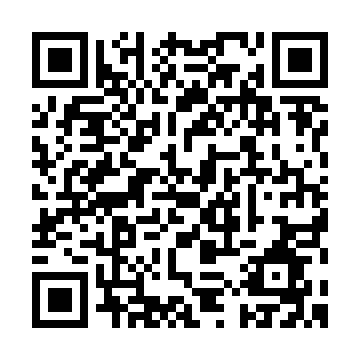 快樂英文歌唱A班3月24日至5月12日共8週週二上午10:00至11:30里內老師吳姿蓉，英國英文教學碩士畢業，任教大學、成人與兒童補習班多年。以有趣、輕快的經典英文歌曲，快樂學英文。老師電話：0932772562費用1000元（含材料費）。可插班。冷氣另加100元快樂英文歌唱B班4月2日至5月21日8週週四晚上7:00～8:30同上同上武德跆拳道（建平教室）三個月一期，隨時可插班週二、三、四19:30~21:00週六14:00~15:30總教練王致詔，國家級教練，指導成續：台南市、南部七縣市、省團體冠軍、全國國小跆拳道團體冠軍5次、英、韓國國際賽團體冠軍、聽奧金牌陳怡君教練。三個月5000元每週二次，黑帶保證班優惠上課不限次數。瑜珈班晚上班4月3日至5月22日週二、五晚上7:00至8:30黃靜娟老師，里內瑜珈老師，學員自備瑜珈墊。老師電話：09328154108週16堂，2400元。目前有上課健康舞蹈班4月1日至  5月29日週一、三、五9:30～10:30蔡莉姍老師，曾任教於大港活動中心舞蹈老師。2個月1000元初級觀光英語班共8週每週一晚上7:00~9:00林政瑢老師。聴力測驗方式，看圖辨識問答、簡短對話、短文聽解。與日常生活相關的淺易談話,問候、購物、問路、價格、時間及地點等800元。不含教材費。可插班。冷氣另加100元電子琴進階班共8週每週一上午8:30至9:30里內老師陳芳桂，曾任山音樂講師、音樂教學20年經驗、鋼琴資深檢定老師，快樂學鍵盤，教導流行、古典曲。電子琴請自備。老師電話：09319390558堂課1000元，外加冷氣100元，共1100元滿3位才開課。可隨時插班電子琴初級班共8週每週一晚上7:00至8:00里內老師陳芳桂，曾任山音樂講師、音樂教學20年經驗、鋼琴資深檢定老師，快樂學鍵盤，教導流行、古典曲。電子琴請自備。老師電話：09319390558堂課1000元，外加冷氣100元，共1100元滿3位才開課。可隨時插班電子琴中級班共8週每週一晚上8:10至9:10里內老師陳芳桂，曾任山音樂講師、音樂教學20年經驗、鋼琴資深檢定老師，快樂學鍵盤，教導流行、古典曲。電子琴請自備。老師電話：09319390558堂課1000元，外加冷氣100元，共1100元滿3位才開課。可隨時插班素描班與色鉛筆班★公所列冊低收戶免費共12週週六上午09:00~10:30陳宜家，英國倫敦藝術大學進修、美術系研究所畢。素描是一切藝術的基礎，目的在紙面上創造立體形態。造型準確和內在結構的科學是最重要。藝術中可培養事物觀察力、設計與創作前草圖。學費3300元，材料費300元，共3600元，可插班免費國二理化班即日起週二晚上7:00～9:00傅建峰，建平里長，成大學工業管理系畢。讀台南二中時，化學平均90分以上。一學期僅收教材費300元。免費國三理化班即日起週三晚上7:00～9:00傅建峰，建平里長，成大學工業管理系畢。讀台南二中時，化學平均90分以上。一學期僅收教材費300元。免費課程：17式氣功（週二、週四8:00～9:10）、太極拳（週一、四晚上7:30至9:00）太極拳上課在市政府廣場二樓。國二（週二）與國三（週三）理化課。免費課程：17式氣功（週二、週四8:00～9:10）、太極拳（週一、四晚上7:30至9:00）太極拳上課在市政府廣場二樓。國二（週二）與國三（週三）理化課。免費課程：17式氣功（週二、週四8:00～9:10）、太極拳（週一、四晚上7:30至9:00）太極拳上課在市政府廣場二樓。國二（週二）與國三（週三）理化課。免費課程：17式氣功（週二、週四8:00～9:10）、太極拳（週一、四晚上7:30至9:00）太極拳上課在市政府廣場二樓。國二（週二）與國三（週三）理化課。免費課程：17式氣功（週二、週四8:00～9:10）、太極拳（週一、四晚上7:30至9:00）太極拳上課在市政府廣場二樓。國二（週二）與國三（週三）理化課。姓     名地                   址課       程聯 絡 方 式電話:信箱: